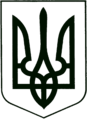 УКРАЇНА
МОГИЛІВ-ПОДІЛЬСЬКА МІСЬКА РАДА
ВІННИЦЬКОЇ ОБЛАСТІВИКОНАВЧИЙ КОМІТЕТ                                                           РІШЕННЯ №170Від 21.06.2023р.                                              м. Могилів-ПодільськийПро внесення змін до рішення виконавчого комітету міської ради від 25.08.2022 року №271 «Про створення комісії з обстеження та облаштування автобусного маршруту та затвердження її складу»          Керуючись Законом України «Про місцеве самоврядування в Україні»,  відповідно до Закону України «Про автомобільний транспорт», Порядку проведення конкурсу на перевезення пасажирів на автобусному маршруті  загального користування, затвердженого постановою Кабінету Міністрів України від 03.12.2008 року №1081 (зі змінами), Правил надання послуг пасажирського автомобільного транспорту, затверджених постановою Кабінету Міністрів України від 18.02.1997 року №176 (зі змінами), наказу Міністерства транспорту та зв’язку України від 07.05.2012 року №278 «Про затвердження Порядку розроблення та затвердження паспорта автобусного маршруту», наказу Міністерства інфраструктури України від 15.07.2013 року №480 «Про затвердження Порядку організації перевезень пасажирів та багажу автомобільним транспортом», -виконком міської ради ВИРІШИВ:1. Внести зміни до рішення виконавчого комітету міської ради від 25.08.2022 року №271 «Про створення комісії з обстеження та облаштування автобусного маршруту та затвердження її складу», а саме: додаток до рішення викласти у новій редакції згідно з додатком, що додається.  2. Визнати таким, що втратив чинність додаток до рішення виконавчого комітету міської ради від 25.08.2022 року №271. Все решта залишити без змін.3. Контроль за виконанням даного рішення покласти на першого заступника міського голови Безмещука П.О..     Міський голова                                                            Геннадій ГЛУХМАНЮК                                                                                                        Додаток                                                                                               до рішення виконавчого                                                                                            комітету міської ради                                                                                                                                                                                          від 21.06.2023 року №170Склад комісії з обстеження та облаштування автобусного маршруту Перший заступник міського голови                                        Петро БЕЗМЕЩУКГолова комісії:Голова комісії:Голова комісії:Безмещук Петро Олександрович-перший заступник міського голови.Секретар комісії:Секретар комісії:Секретар комісії:Гримчак Олександр Іванович    -начальник виробничо-технічного відділу  управління житлово-комунального господарства міської ради.Члени комісії:Члени комісії:Члени комісії:Стратійчук Ігор Павлович-начальник управління житлово-комунального господарства міської ради;Джулепа Андрій Анатолійович-старший інспектор Управління патрульної поліції у Вінницькій області Департаменту патрульної поліції, майор поліції (за згодою);Чубій Сергій Віталійович-провідний інженер відділу з контролю будівництва, реконструкції, ремонту, експлуатації та безпеки дорожнього руху ДП «Служба місцевих автомобільних доріг у Вінницькій області» (за згодою);Довганюк Олег Сергійович-старший державний інспектор відділу державного контролю та нагляду за безпекою на транспорті Управління  Укртрансбезпеки у Вінницькій області (за згодою); Коханець Володимир Данилович  -провідний інженер Служби відновлення та розвитку інфраструктури у Вінницькій області (за згодою).